Перечень образовательных платформ, рекомендованных Министерством просвещения Российской Федерации, для реализации образовательных программ с применением электронного обучения и дистанционных образовательных технологийЛУЧШИЕ СПРАВОЧНИКИ, УЧЕБНИКИ, ПОСОБИЯ, СЛОВАРИ,
КНИГИ, СБОРНИКИ УПРАЖНЕНИЙ ПО ШКОЛЬНЫМ ПРЕДМЕТАМЕГЭ по русскому языкуlitres.ru  labirint.ruЕГЭ по математикеlitres.ru  labirint.ruЕГЭ по обществознаниюlitres.ru  labirint.ruЕГЭ по историиlitres.ru  labirint.ruЕГЭ по литературеlitres.ru  labirint.ruЕГЭ по иностранному языкуlitres.ru  labirint.ruЕГЭ по физикеlitres.ru  labirint.ruЕГЭ по информатикеlitres.ru  labirint.ruЕГЭ по биологииlitres.ru  labirint.ruЕГЭ по химииlitres.ru  labirint.ruЕГЭ по географииlitres.ru  labirint.ru150 сайтов и приложений для подготовки к ЕГЭ. Спасут на экзаменахlifehacker.ru100 лучших сайтов для подготовки к ЕГЭ по математике и другим предметамyouclever.org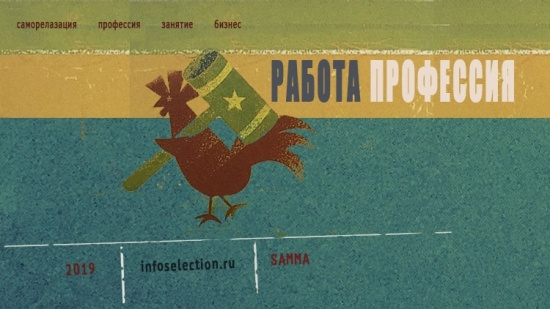 Выбор профессии. Методики и тесты по профориентации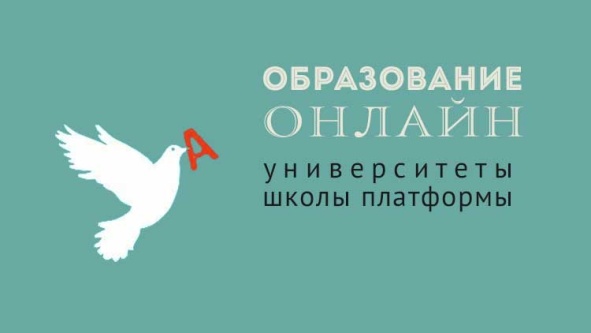 Дистанционное образование: университеты, школы, образовательные проекты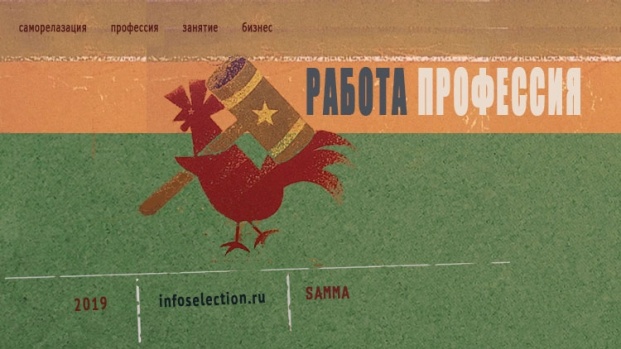 Как выбрать профессию? Правила и рекомендации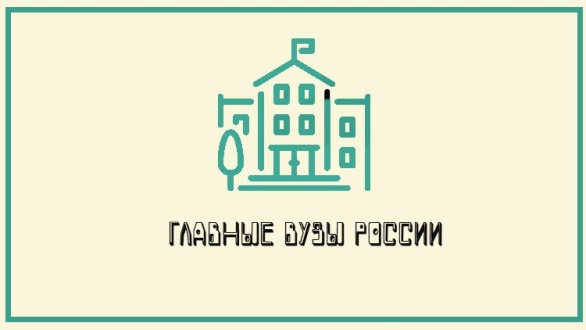 100 лучших ВУЗов России. Рейтинги и списки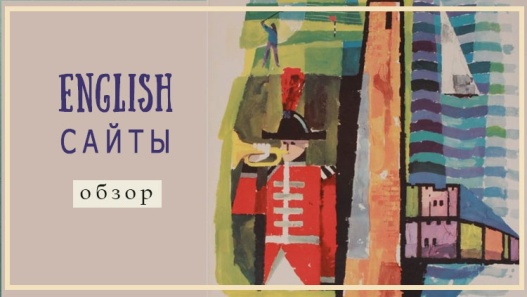 50 отборных сайтов для изучения английского языка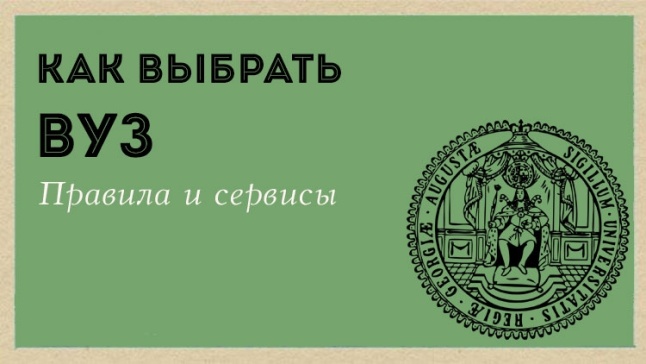 Как выбрать вуз или колледж? Правила и сервисы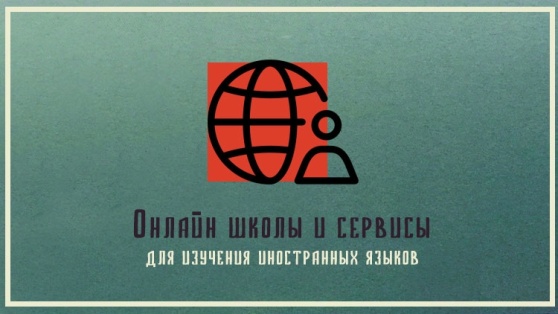 Онлайн школы и платформы для изучения иностранных языков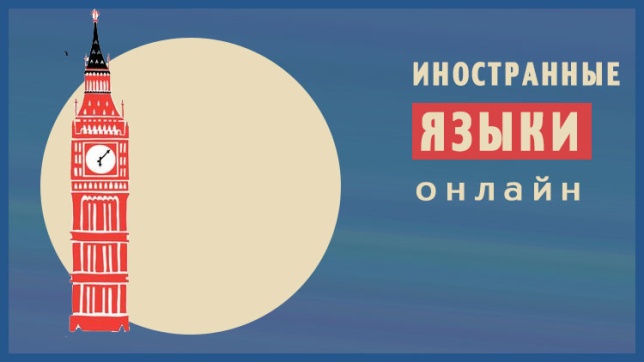 Онлайн сервисы и платформы для самостоятельного изучения иностранных языков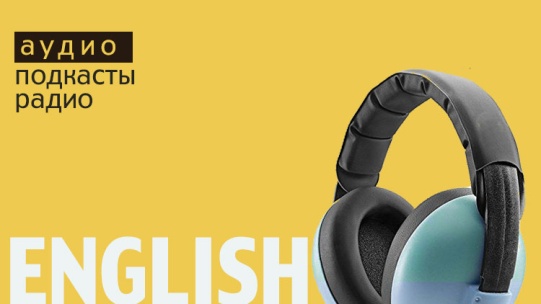 Лучшие подкасты и радио для изучения английского языка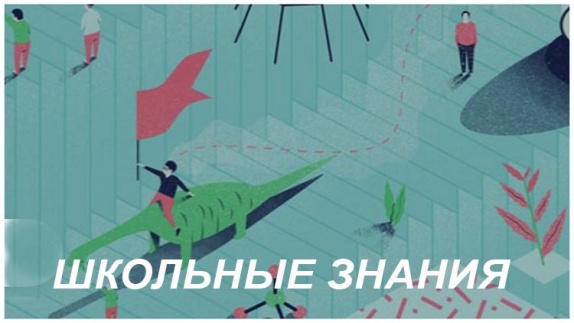 Сервис для школьников Знания znanija.com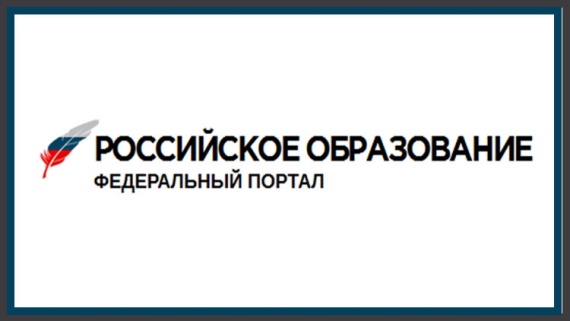 Федеральный портал «Российское образование» edu.ru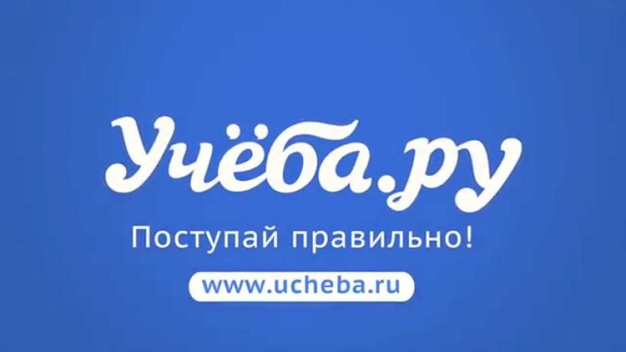 Учёба.ру каталог учебных заведений  ucheba.ru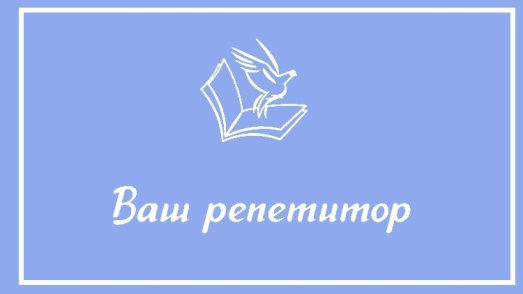 Компания «Ваш репетитор»  repetitors.info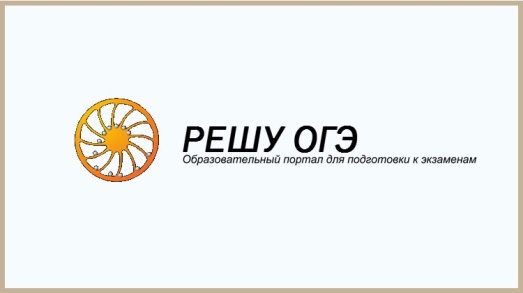 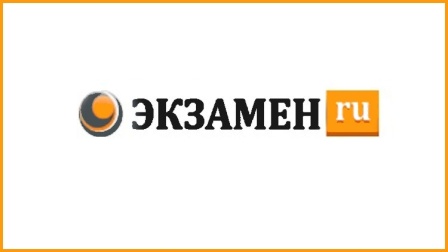 Examen.ru– ресурс для старшеклассников  www.examen.ruНаименованиеURLАннотацияКлассы, предметыСистемы дистанционного обучения и среды, позволяющие реализовать дистанционный процесс обученияСистемы дистанционного обучения и среды, позволяющие реализовать дистанционный процесс обученияСистемы дистанционного обучения и среды, позволяющие реализовать дистанционный процесс обученияСистемы дистанционного обучения и среды, позволяющие реализовать дистанционный процесс обученияДневник.руDnevnik.ruДневник.ру- закрытая информационная система со строгим порядком регистрации образовательных учреждений и пользователей. В системе учтены все требования безопасности и федерального закона №152 «О персональных данных», а для работы в ней потребуется только компьютер с доступом в интернет. Дневник.ру решает задачи бумажного дневника и даже больше: расписание, домашние задания, все выставленные оценки, материалы, используемые в ходе уроков, средний балл, темы пройденных и будущих уроков, комментарии преподавателя.1 - 11 классMoodlehttps://moodleorg/Moodle— система управления знаниями, позволяющая организовать процесс электронного обучения от разработки онлайн курса до его реализации. Свободно распространяется по лицензии GNU GPL.Для любых категорий обучающихсяGoogle Классhttps://classroom.google.com/Класс - это бесплатный набор инструментов для работы с электронной почтой, документами и хранилищем. Сервис разработан для преподавателей с целью организации занятия и эффективного учебного взаимодействия с учащимисяДля любых категорий обучающихсяЭлектронные образовательные платформы, предоставляющие контент для реализации электронного обученияЭлектронные образовательные платформы, предоставляющие контент для реализации электронного обученияЭлектронные образовательные платформы, предоставляющие контент для реализации электронного обученияЭлектронные образовательные платформы, предоставляющие контент для реализации электронного обученияРоссийскаяэлектроннаяшколаhttp://resh.edu.ru/«Российская электронная школа» - это полный школьный курс уроков от лучших учителей России; это информационно-образовательная среда, объединяющая ученика, учителя, родителя и открывающая равный доступ к качественному общему образованию независимо от социокультурных условий.Алгебра (7-9 кл.) Алгебра и начала (10-11 кл.)Английский язык (2-11кл.) Биология (2-11кл.) География (5-11 кл.) Геометрия (7-11кл.) Естествознание (10-11 кл.) ИЗО (1-7 кл.) Информатика (7-11 кл.) История (5-11 кл.) Литература(5-11 кл.) Литературное чтение(1-4 кл.) Математика(1-6 кл.) Музыка(1-7 кл.) Технология (1-6кл.) Физика (7-11 кл.) Основы безопасности жизнедеятельности(8-11кл.)Физическая культура(1-11 кл.)Музыка(1-7 кл.) Химия(8-11 кл.) Обществознание(6-11 кл.) Экология(10-11 кл.) Россия в мире(10-11 кл.) Право(10-11 кл.) Окружающий мир(1-4 кл.) Экономика(10-11 кл.) Мобильноеэлектронноеобразованиеhttps://mob-edu.ru/МЭО это - создание безопасной образовательной среды; обеспечение условий для организации персонифицированного обучения учащихся в соответствии с их потребностями, а также с запросами региональной экономики; обеспечение доступности качественного образования для различных категорий учащихся, в том числе учащихся с ОВЗ, высокомотивированных и одаренных детей.Азбука (1кл.)Русский язык (1-9кл.) Русский язык (10-11кл. базовый уровень)Русский язык (10-11кл. углубленный уровень) Литературное чтение (1 -4 кл.)Математика (1-6 кл.) Окружающий мир (1 -4 кл.)Изобразительное искусство (1-4 кл.) Английский язык (2-11кл.) Литература (5-11кл.) Всеобщая история (5-9кл.) География (5-10кл.)Биология (5-11кл.) Обществознание (5-11кл.) История России (6-11кл.) Алгебра (7-9кл.)Алгебра (10-11кл. базовый уровень)Алгебра (10-11кл. углубленный уровень) Геометрия (7-9кл.) Геометрия (10-11кл. базовый уровень) Геометрия (10-11кл. углубленный уровень) Информатика (7-11кл.) Физика (7-11кл.) Химия (8-11кл.)Астрономия (10-11кл.)Учи.руhttps://uchi.ru/Учи.ру — российская онлайн-платформа, где учащиеся из всех регионов России изучают школьные предметы в интерактивной форме. Интерактивные курсы на Учи.ру полностью соответствуют ФГОС. Содержит более 30 000 заданий в игровой форме, разработанных профессиональными методистами и специалистами по детскому интерфейсу.Платформа Учи.ру учитывает скорость и правильность выполнения заданий, количество ошибок и поведение ученика. Для каждого ребенка система автоматически подбирает персональные задания, их последовательность и уровень сложности.Английский язык 1 - 11кл. Русский язык 1 - 9кл. Математика 1 - 6кл. Окружающий мир 1 - 4кл. Программирование 1 - 4кл.Биология 5 - 6кл. Обществознание 5кл. История 5кл.География 5 - 7кл. Алгебра 7 - 11кл.Физика 7кл.Химия 8кл.Яндекс.УчебникДоступно более 35 000 заданий разного уровня сложности. Все задания разработаны опытными методистами с учётом ФГОС НОО.Можно реализовать индивидуальные траектории внутри одного класса.Учитель может назначить задания всему классу или индивидуально, сэкономить время на проверке заданий и подготовке к урокамЗадания распределены по темам, и учитель легко ориентируется независимо от того, по какой программе работает. Есть подробная статистика успеваемости.Русский язык (1-5 кл.) Математика (1-5 кл.)Онлайн щколаФоксфордhttps://foxford.ru/Онлайн-подготовка школьников 3 — 11 классов к ЕГЭ, ОГЭ и олимпиадам, а также углубленное изучение школьных предметов в группах и индивидуально.Математика Физика Русский язык Информатика ОбществознаниеБиология История ХимияЯКлассhttp://www.vaklass.ru/Ресурс ориентирован на педагогов, учащихся и родителей. ЯКлассинтегрирован с электронными журналами, сотрудничает с популярными издательствами. Содержит 1,6 трлн заданий школьной программы и 1500 видеоуроков.Все материалы соответствуют ФГОС.Алгебра (7-9кл.) Геометрия (7-9кл.) Математика (1-6 кл.) Информатика (5-11кл.) Биология (5-8кл.) Физика (7-9кл.)География (5,7кл.) Окружающий мир (1 -4 кл.) Химия (8-9кл.) Основы финансовой грамотности (7-11кл.) Обществознание (8-9кл.) История. Интерактивные картыЛитературное чтение (2-4 кл.)Русский язык (1-11кл.) Английский язык (2-11кл.) Подготовка к ВПР, ОГЭ, ЕГЭАлгебра и начала Анализа (10кл.)1С:ШколаОнлайнhttp://obr.1c.ru/pages/read/online/Онлайн-доступ к электронным образовательным ресурсам: тренажеры, лаборатории, игры практикумы, тесты и многое другое. Бесплатный доступ онлайн на 90 днейИгры и задачи, 1-4 классы Тайны времени и пространства, 1-4 классы Математика, 1, 2, 3, 4 классы Математика, 1-4 классы. ТестыОкружающий мир, 1, 2, 3,4 классы Окружающий мир, 1-4 классы. Тесты Русский язык, 1, 3, 4 классыЛитературное чтение, 1, 3, 4 классыТехнология, 1 класс Сборник для 5 класса Сборник для 6 класса Сборник для 7 класса Сборник для 8 класса Сборник для 9 класса Сборник для 10-11 классовСборник по математике и информатике, 5-11 классы Сборник по биологии и химии, 5-11 классы Сборник по истории, экономике и обществознанию, 5-11 классыРусский язык, 5-11 классы Физика, 7-11 классы Информатика, 10-11 классы. ЕГЭ Сборник для начальной школы, 1-4 классы. Развитие речи, 1-4 классы. ТестыКодвардсhttps://codewards.ru/Платформа по обучению детей основам программирования в игровой форме.Информатика, младшие школьникиПлатформа новой школыhttp://www.pcbl.ru/Цифровая платформа - комплексная цифровая среда для коммуникации и взаимодействия основных участников образовательного процесса относительно учебных целей. Платформа не замещает учителя, но меняет его роль, становится инструментом организации учебного процесса: учитель получает возможность для управления персонализированными планами большого числа учеников, дает постоянную обратную связь об их успехах, позволяет учителю развивать собственные компетенции.5-8 кл.Для ученика платформа предоставляет возможность самостоятельного планирования обучения и доступ к необходимому контенту, освоение которого предполагает как индивидуальную так и групповую работу, в том числе реализацию проектов, исследований.ДомашняяшколаInternetUrok.ruhttps://interneturok.ru/Полное среднее образование дистанционно. Для семейного обучения, для тех, кто часто пропускает школу, для проживающих вне России.Возможность официального зачисления в любое время года. Бесплатный доступ открыт.Все предметы школьной программы с 1 по 11 класс.Бесплатныевидеоуроки в онлайн доступеПрофориентационный портал «Билет в будущее»https://site.bilet.worldskills.ru/Портал с видеоуроками для средней и старшей школы а также расширенными возможностями тестирования и погружения в различные специальности и направления подготовки уже на базе школьного образования.Проект ранней профессиональной ориентации школьников 6-11 классов.Онлайнплатформа«Скайенг»https://skyeng.ru/Онлайн школа английского языка. До 24 апреля открыт доступ к УМК Spotlightи Сферы.Открыт материал по грамматике, аудированию, подготовке к ЕГЭ, ОГЭ, ВПР и т.д. Все материалы бесплатны для всех и в свободном доступе на платформе.Издательство«Просвещение»Бесплатный доступ к электронным версиям учебно-методических комплексов, входящих в Федеральный перечень, предоставляет издательство «Просвещение». Доступ будет распространяться как на учебник, так и специальные тренажёры для отработки и закрепления полученных знаний. При этом для работы с учебниками не потребуется подключения к интернету.1-11 кл.«Московскаяэлектроннаяшкола»https://uchebnik.mos.ru/catalogueэто широкий набор электронных учебников и тестов, интерактивные сценарии уроков в электронной библиотеке. Решения МЭШ доступны для всех и уже получили высокие оценки учителей, родителей и детей ряда. Проверка ошибок, общение с учителями, домашние задания, материалы для подготовки к уроку, варианты контрольных и тестов — всё это доступно родителям, учителям и школьникам с любых устройств. В библиотеку МЭШ загружено в открытом доступе более 769 тыс. аудио-, видео- и текстовых файлов, свыше 41 тыс. сценариев уроков, более 1 тыс. учебных пособий и 348 учебников издательств, более 95 тыс. образовательных приложений.Для всех категорий учащихсяМособртвhttps://mosobrJvZПервое познавательное телевидение, где школьное расписание и уроки представлены в режиме прямого эфира.Для всех категорий учащихсяУрок цифрыhttps://datalesson.ru/«Урок цифры» дает хорошую теоретическую базу и наглядную практическую подготовку в вопросах безопасного использования и развития навыков в онлайн среде. Данные уроки будут полезны и интересны как самим школьникам, так и их родителям.Для всех категорий учащихсяОнлайн-платформа «Мои достижения»https://mvskills.ru/Широкий выбор диагностик для учеников с 1 по 11 класс по школьным предметам и различным тематикам. Материалы для подготовки к диагностикам от Московского центра качества образования.Для учащихся 1-11 классов«Олимпиум»https://olimpium.ru/Все школьные олимпиады России и мираДля всех категорий учащихсяВидеоуроки на видеохостингеyoutube.comhttps://www.voutube.comНа видеохостингеyoutube.comразмещено огромное количество видеоуроков, найти которые можно по названию школьного предмета (ввести название в строку поиска).Средства для организации учебных коммуникацийСредства для организации учебных коммуникацийСредства для организации учебных коммуникацийСредства для организации учебных коммуникацийКоммуникационные сервисы социальной сети «ВКонтакте»Эффективный инструмент проведения дистанционных уроков Это групповые чаты, видео- и прямые трансляции, статьи, сообщества, куда можно загрузить необходимые файлы Возможность сохранить живое общение учителя с учеником и обеспечить непрерывность образовательного процесса.Мессенджеры(Skype, Viber, WhatsApp)Облачные сервисы Яндекс, Mail, GoogleНеобходимый материал по ЕГЭ, ГИА вы можете найти на сайтахНеобходимый материал по ЕГЭ, ГИА вы можете найти на сайтахНеобходимый материал по ЕГЭ, ГИА вы можете найти на сайтахНеобходимый материал по ЕГЭ, ГИА вы можете найти на сайтахfipi.ruФИПИ занимается разработкой заданий для ЕГЭ. Сайт пригодится каждому выпускнику, чтобы найти и скачать демоверсии, спецификации и кодификаторы по выбранным предметам и получить всю актуальную информацию об экзаменах. Обычно отсюда берут задания остальные сайты для подготовки к ЕГЭ и ОГЭ.
Демо-версии тестов выкладывает государственный «Федеральный институт педагогических измерений» (ФИПИ). На сайте ФИПИ также можно читать важные новости о предстоящих экзаменах.fipi.ruФИПИ занимается разработкой заданий для ЕГЭ. Сайт пригодится каждому выпускнику, чтобы найти и скачать демоверсии, спецификации и кодификаторы по выбранным предметам и получить всю актуальную информацию об экзаменах. Обычно отсюда берут задания остальные сайты для подготовки к ЕГЭ и ОГЭ.
Демо-версии тестов выкладывает государственный «Федеральный институт педагогических измерений» (ФИПИ). На сайте ФИПИ также можно читать важные новости о предстоящих экзаменах.fipi.ruФИПИ занимается разработкой заданий для ЕГЭ. Сайт пригодится каждому выпускнику, чтобы найти и скачать демоверсии, спецификации и кодификаторы по выбранным предметам и получить всю актуальную информацию об экзаменах. Обычно отсюда берут задания остальные сайты для подготовки к ЕГЭ и ОГЭ.
Демо-версии тестов выкладывает государственный «Федеральный институт педагогических измерений» (ФИПИ). На сайте ФИПИ также можно читать важные новости о предстоящих экзаменах.fipi.ruФИПИ занимается разработкой заданий для ЕГЭ. Сайт пригодится каждому выпускнику, чтобы найти и скачать демоверсии, спецификации и кодификаторы по выбранным предметам и получить всю актуальную информацию об экзаменах. Обычно отсюда берут задания остальные сайты для подготовки к ЕГЭ и ОГЭ.
Демо-версии тестов выкладывает государственный «Федеральный институт педагогических измерений» (ФИПИ). На сайте ФИПИ также можно читать важные новости о предстоящих экзаменах.ege.edu.ru/ruНа портале представлена вся официальная информация об экзаменах. Расписание, подача апелляций, демонстрационные задания, результаты экзаменов.ege.edu.ru/ruНа портале представлена вся официальная информация об экзаменах. Расписание, подача апелляций, демонстрационные задания, результаты экзаменов.ege.edu.ru/ruНа портале представлена вся официальная информация об экзаменах. Расписание, подача апелляций, демонстрационные задания, результаты экзаменов.ege.edu.ru/ruНа портале представлена вся официальная информация об экзаменах. Расписание, подача апелляций, демонстрационные задания, результаты экзаменов.tetrika-school.ruТетрика - онлайн школа для подготовки к ЕГЭ по 4 предметам: русский, математика, английский, физика. Занятия проходят на современной IT-платформе, включающей видеосвязь, интерактивную доску, чат, учебные материалы, тренажеры и банк задач.
Профессиональные преподаватели с большим педагогическим стажем из ведущих вузов страны (МГУ, МФТИ, ВШЭ), авторы учебников, составители экзаменационных заданий и школьных олимпиад. Проработанная методология подготовки + авторская образовательная методика, которым следует каждый преподаватель, адаптируя ее под индивидуальные потребности школьника. Родители имеют возможность следить за успеваемостью ребенка, за тем что происходит на самих занятиях.tetrika-school.ruТетрика - онлайн школа для подготовки к ЕГЭ по 4 предметам: русский, математика, английский, физика. Занятия проходят на современной IT-платформе, включающей видеосвязь, интерактивную доску, чат, учебные материалы, тренажеры и банк задач.
Профессиональные преподаватели с большим педагогическим стажем из ведущих вузов страны (МГУ, МФТИ, ВШЭ), авторы учебников, составители экзаменационных заданий и школьных олимпиад. Проработанная методология подготовки + авторская образовательная методика, которым следует каждый преподаватель, адаптируя ее под индивидуальные потребности школьника. Родители имеют возможность следить за успеваемостью ребенка, за тем что происходит на самих занятиях.tetrika-school.ruТетрика - онлайн школа для подготовки к ЕГЭ по 4 предметам: русский, математика, английский, физика. Занятия проходят на современной IT-платформе, включающей видеосвязь, интерактивную доску, чат, учебные материалы, тренажеры и банк задач.
Профессиональные преподаватели с большим педагогическим стажем из ведущих вузов страны (МГУ, МФТИ, ВШЭ), авторы учебников, составители экзаменационных заданий и школьных олимпиад. Проработанная методология подготовки + авторская образовательная методика, которым следует каждый преподаватель, адаптируя ее под индивидуальные потребности школьника. Родители имеют возможность следить за успеваемостью ребенка, за тем что происходит на самих занятиях.tetrika-school.ruТетрика - онлайн школа для подготовки к ЕГЭ по 4 предметам: русский, математика, английский, физика. Занятия проходят на современной IT-платформе, включающей видеосвязь, интерактивную доску, чат, учебные материалы, тренажеры и банк задач.
Профессиональные преподаватели с большим педагогическим стажем из ведущих вузов страны (МГУ, МФТИ, ВШЭ), авторы учебников, составители экзаменационных заданий и школьных олимпиад. Проработанная методология подготовки + авторская образовательная методика, которым следует каждый преподаватель, адаптируя ее под индивидуальные потребности школьника. Родители имеют возможность следить за успеваемостью ребенка, за тем что происходит на самих занятиях.ege.sdamgia.ruНа сайте можно не только решать тесты, но и задавать вопросы, на которые регулярно отвечают администраторы портала. В разделе «Каталог заданий» собрано большое количество тематических задач: можно выбрать определённую тему и решать десятки типовых заданий, чтобы её отработать или составить свой собственный тест. Каждый месяц на сайте публикуют 15 новых вариантов тестов по каждому предмету.
В популярном приложении «Решу ЕГЭ: задания офлайн» представлены почти все предметы ЕГЭ, приложение бесплатное.ege.sdamgia.ruНа сайте можно не только решать тесты, но и задавать вопросы, на которые регулярно отвечают администраторы портала. В разделе «Каталог заданий» собрано большое количество тематических задач: можно выбрать определённую тему и решать десятки типовых заданий, чтобы её отработать или составить свой собственный тест. Каждый месяц на сайте публикуют 15 новых вариантов тестов по каждому предмету.
В популярном приложении «Решу ЕГЭ: задания офлайн» представлены почти все предметы ЕГЭ, приложение бесплатное.ege.sdamgia.ruНа сайте можно не только решать тесты, но и задавать вопросы, на которые регулярно отвечают администраторы портала. В разделе «Каталог заданий» собрано большое количество тематических задач: можно выбрать определённую тему и решать десятки типовых заданий, чтобы её отработать или составить свой собственный тест. Каждый месяц на сайте публикуют 15 новых вариантов тестов по каждому предмету.
В популярном приложении «Решу ЕГЭ: задания офлайн» представлены почти все предметы ЕГЭ, приложение бесплатное.ege.sdamgia.ruНа сайте можно не только решать тесты, но и задавать вопросы, на которые регулярно отвечают администраторы портала. В разделе «Каталог заданий» собрано большое количество тематических задач: можно выбрать определённую тему и решать десятки типовых заданий, чтобы её отработать или составить свой собственный тест. Каждый месяц на сайте публикуют 15 новых вариантов тестов по каждому предмету.
В популярном приложении «Решу ЕГЭ: задания офлайн» представлены почти все предметы ЕГЭ, приложение бесплатное.Необходимый материал по ЕГЭ, ГИА вы можете найти на сайтахfoxford.ruУслугами онлайн школы «Фоксфорд» воспользовались уже более миллиона школьников и большинство из них получили неплохие результаты по ЕГЭ.
Ученикам предлагается пройти обучение по программам от 3 до 11 класса, они могут всесторонне подготовиться к сдаче ЕГЭ, ОГЭ, ГИА, а их родители – посетить занятия и узнать о развитии детей.
Также компания проводит свою олимпиаду, организует образовательные лагеря, где дети могут удобно совмещать развлечения и обучение.
У Фоксфорд есть школа на дому с персональными учителями. В отличие от обычного экстерната в Фоксфорде с ребенком будут работать преподаватели из известных ВУЗов России, а также члены жюри олимпиад и эксперты ЕГЭ/ОГЭ.ege.yandex.ruНа сервисе Яндекса представлена большая база тестов ЕГЭ и ОГЭ. На сайте можно пройти тестирование, сделать задания по определенным темам разных уровней сложности, а также ознакомиться с тщательным разбором заданий ЕГЭ по основным школьным предметам – от математики до русского языка. Кроме самих тестов, на сайте есть раздел с видеолекциями (вебинарами) по каждому предмету с разборами заданий от опытных преподавателей.examer.ruЭкзамер – популярный ресурс для подготовки к ЕГЭ , где в подробностях можно изучить самые новые и полезные материалы по русскому языку, математике, обществознанию, физике, истории, биологии, химии, информатике, географии, литературе. Процесс подготовки максимально автоматизирован. Можно указать желаемое количество баллов по ЕГЭ и специалисты сайта составят индивидуальный план подготовки ученика с учетом его сильных и слабы сторон. Подготовка к экзаменам идет в увлекательной форме в виде квестов. Решая задачи, пользователи наращивают «опыт» и получают награды и бонусы.skyeng.ruОнлайн школа Skyeng.ru - один из лучших вариантов подготовиться к ЕГЭ по английскому языку.
Обучение в школе проходит по Skype, при помощи собственной платформы Vimbox. Есть курсы как по подготовке к ЕГЭ, так и к TOEFL и IELTS. Более 60% каждого урока ученики говорят на английском языке.online-ege.ruНа сайте можно решать демоверсии вариантов ЕГЭ и ОГЭ, при этом система проверит тестовую часть заданий. Полная версия теста, с проверкой заданий с развёрнутым ответом, платная но вы сможете получить советы и комментарии от экспертов ФИПИ, которые участвуют в разработке заданий ЕГЭ и ОГЭ.